From DNAMaster: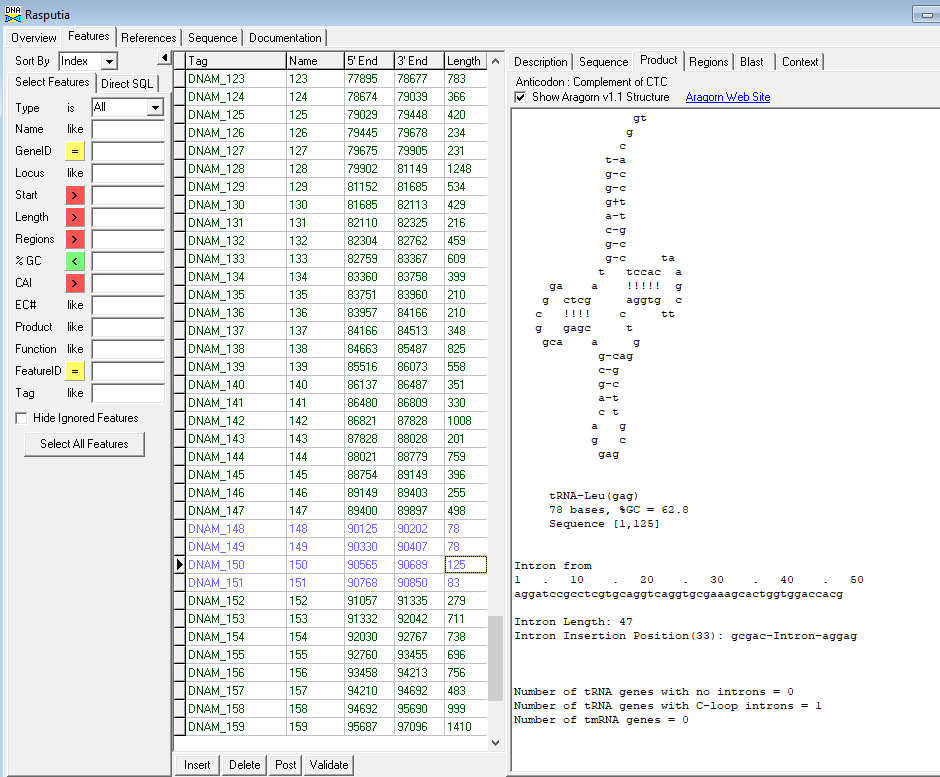 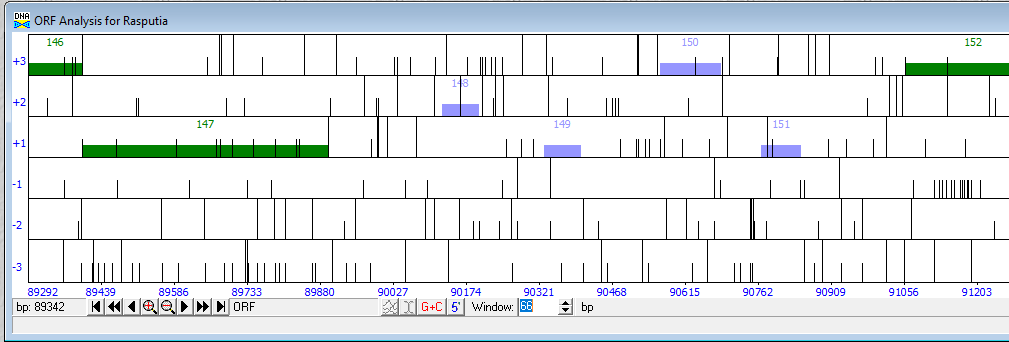 Not found in online Aragorn, though the other 3 were (with slight modifications).Results from tRNAScanSE: 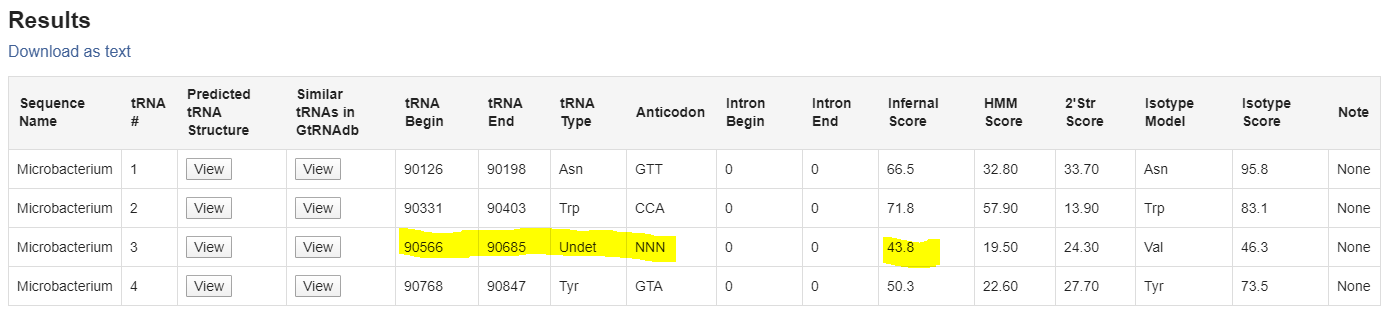 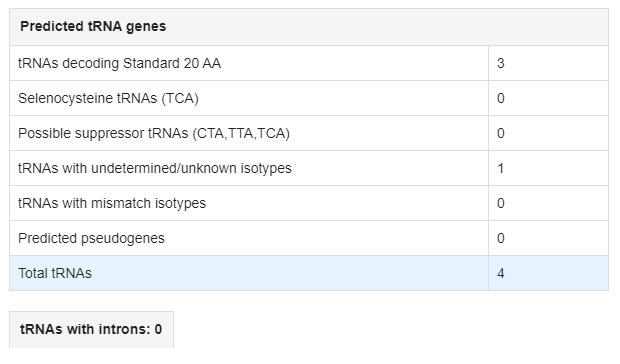 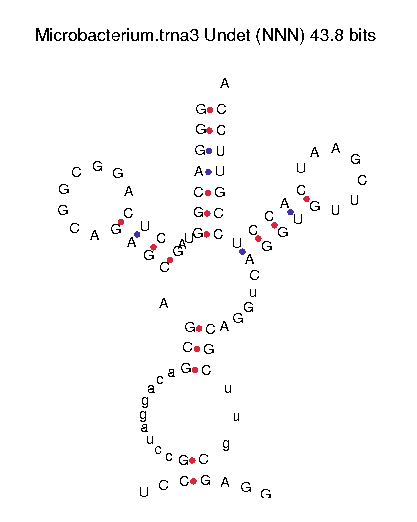 